Market Leader (Intermediate) 3rd Edition, Course BookTo-do list (список завдань):P. 1      ex. A, B P. 2      ex. A, B, CP. 3     ex.  D, E, A P. 4     ex.  C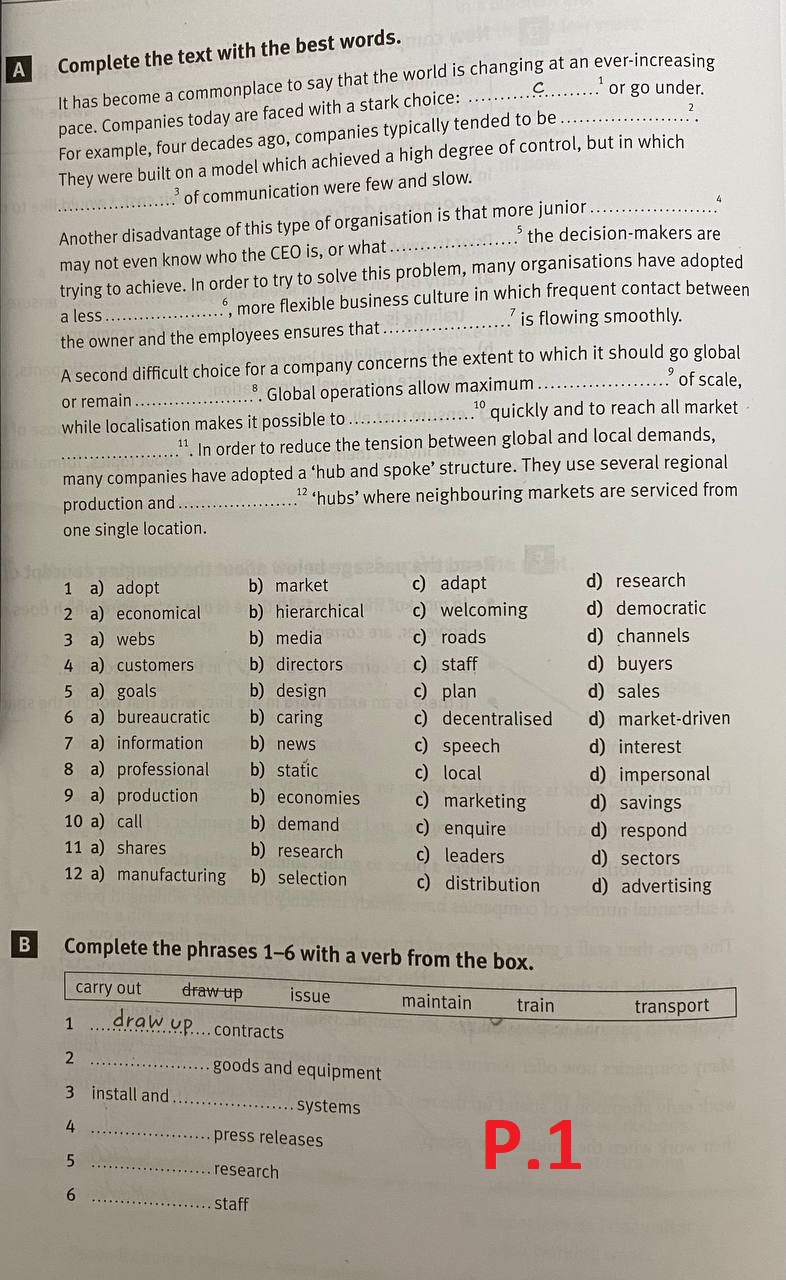 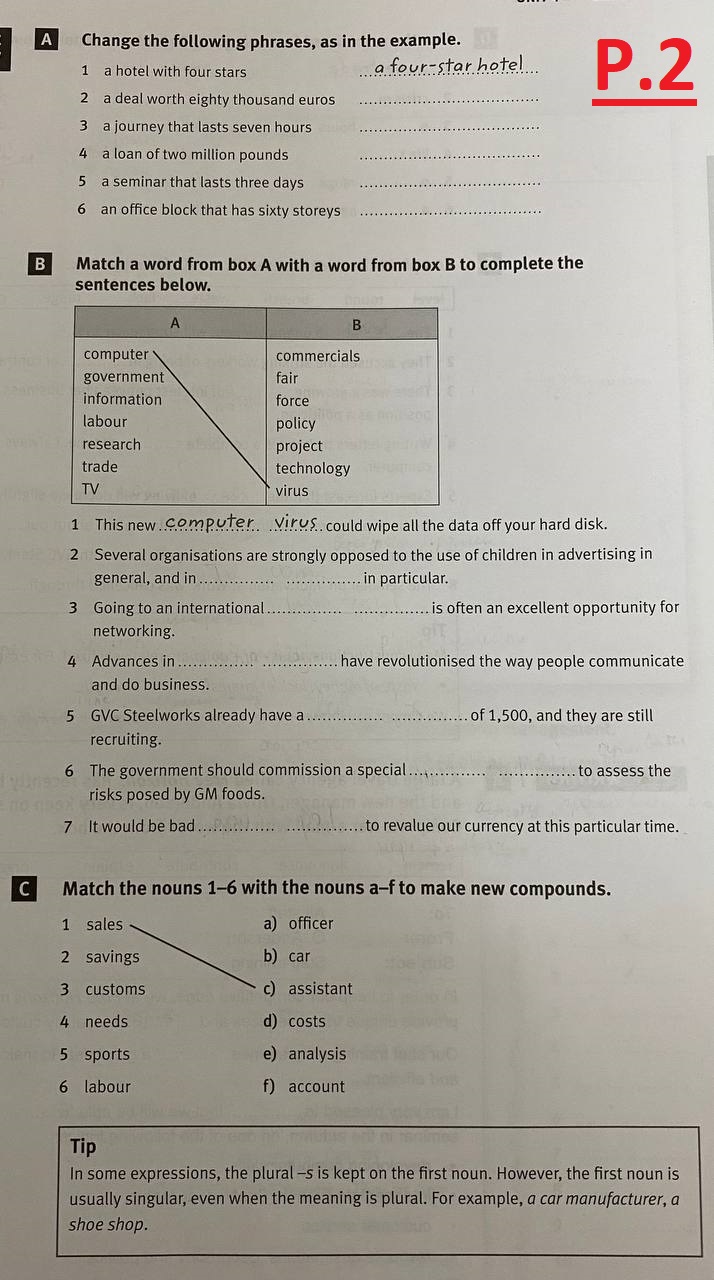 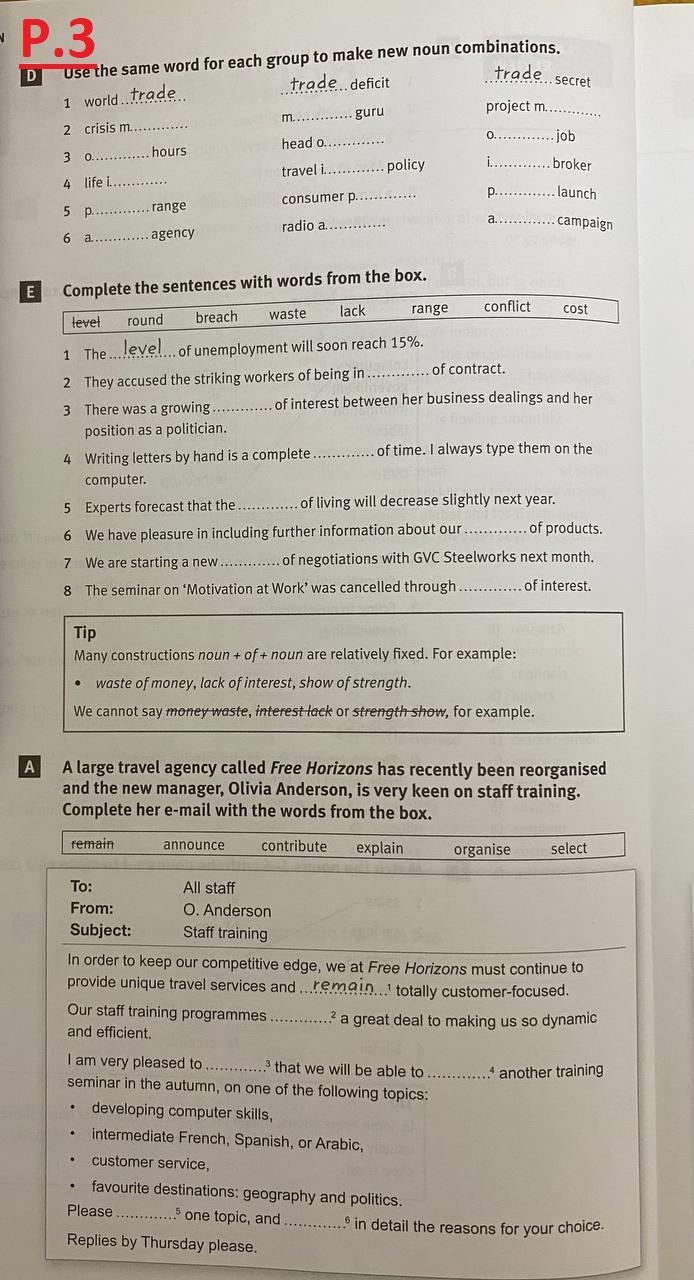 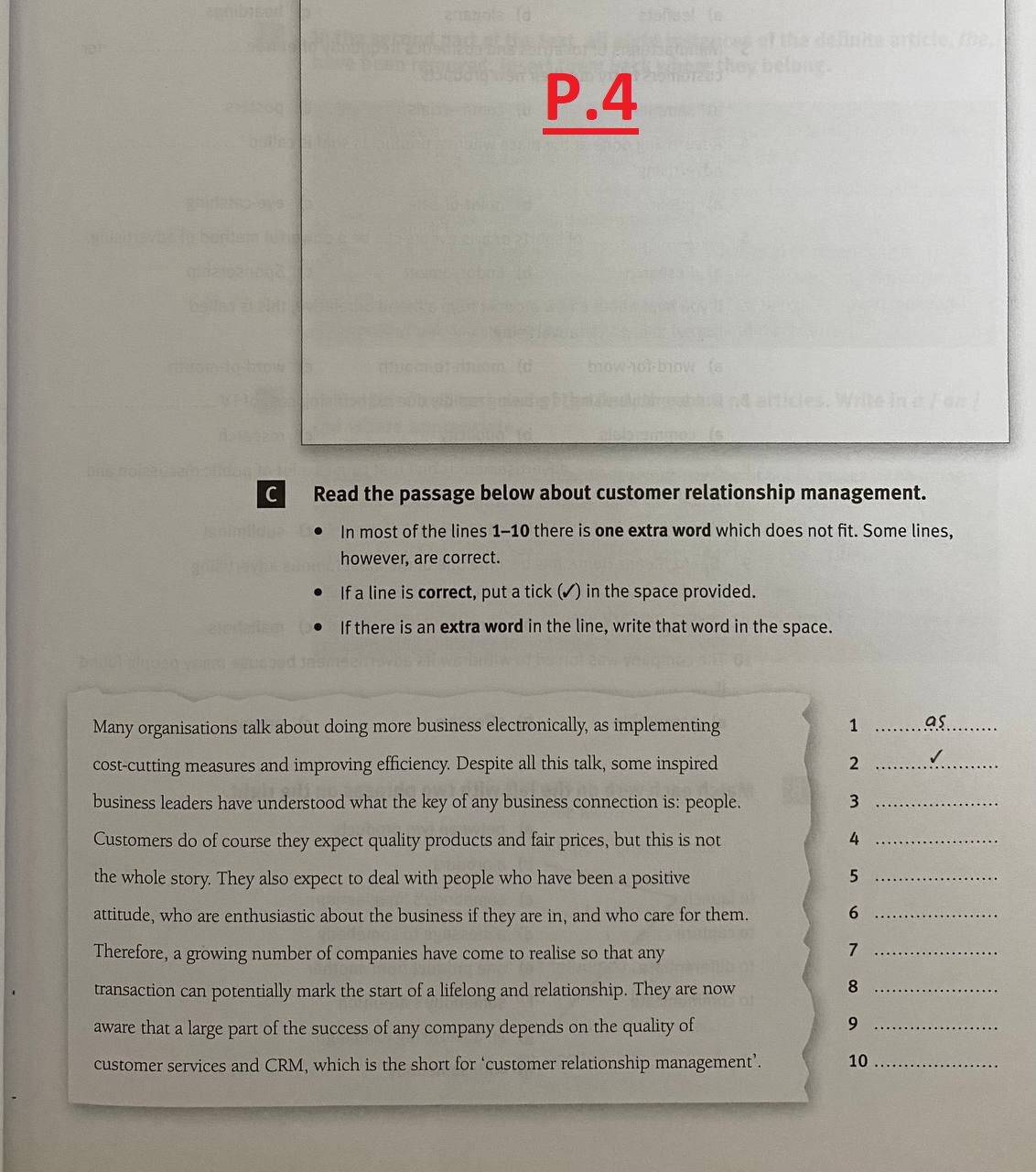 